مقاييس يمكن الاستفادة منهاجمع المقاييس عادل السلطان adelbnsultan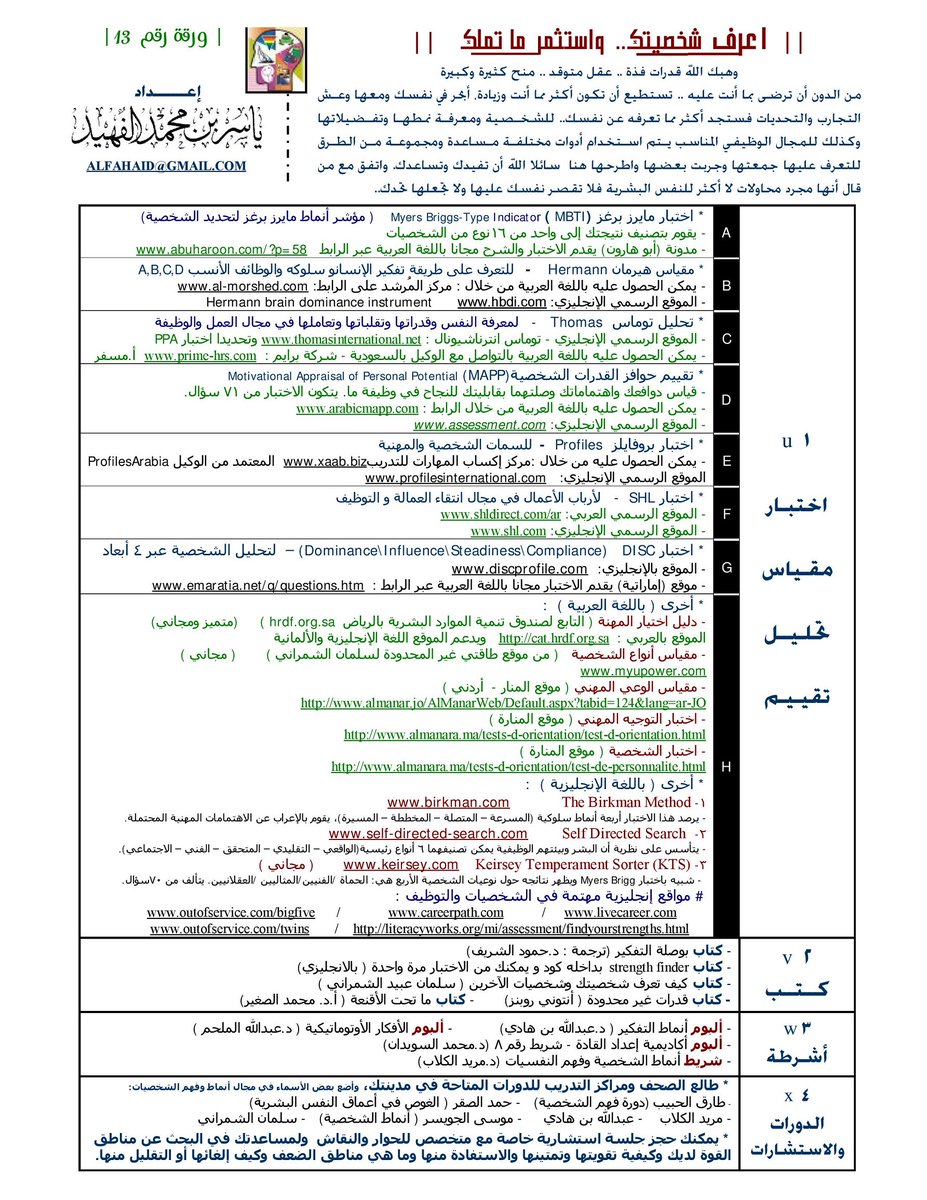 رقمالاسمالرابطاختبار تحليل الشخصية MBTI http://personalityanalysistest.com/ar/mbti-16/ مقياس جاسم الهارونhttp://www.jass.im/si/per/ptest/ مقياس الميول المهنية الموجود بموقع "هدف"http://qiyas.hrdf.org.sa/Students/ تحليل قد تستفيد منهhttp://www.freeiqquizz.com/?id=6 مقياس هيرمانhttp://mgmsoft.tk/113- اختبار ذاتي لقياس القدرات القياديةhttp://www.hrdiscussion.com/hr92770.htmlفي هذا الرابط تجد جميع هذه المواضيع على اليمين وكل موضوع له مرفق في نفس الرابط كلما زلت أكثر استبيان هيرمانhttp://www.hrdiscussion.com/hr92770.htmlفي هذا الرابط تجد جميع هذه المواضيع على اليمين وكل موضوع له مرفق في نفس الرابط كلما زلت أكثر مقياس دكتور فيلhttp://www.hrdiscussion.com/hr92770.htmlفي هذا الرابط تجد جميع هذه المواضيع على اليمين وكل موضوع له مرفق في نفس الرابط كلما زلت أكثر مقياس ملامح الشخصيةhttp://www.hrdiscussion.com/hr92770.htmlفي هذا الرابط تجد جميع هذه المواضيع على اليمين وكل موضوع له مرفق في نفس الرابط كلما زلت أكثر مقياس الذكاء النسخة الكاملةhttp://www.hrdiscussion.com/hr92770.htmlفي هذا الرابط تجد جميع هذه المواضيع على اليمين وكل موضوع له مرفق في نفس الرابط كلما زلت أكثر مقياس تحديد سمات الشخصيةhttp://www.hrdiscussion.com/hr92770.htmlفي هذا الرابط تجد جميع هذه المواضيع على اليمين وكل موضوع له مرفق في نفس الرابط كلما زلت أكثر مقياس تحليل الشخصية عن طريق الصورhttp://www.hrdiscussion.com/hr92770.htmlفي هذا الرابط تجد جميع هذه المواضيع على اليمين وكل موضوع له مرفق في نفس الرابط كلما زلت أكثر مقياس هيرمان بوصلة التفكيرhttp://www.hrdiscussion.com/hr92770.htmlفي هذا الرابط تجد جميع هذه المواضيع على اليمين وكل موضوع له مرفق في نفس الرابط كلما زلت أكثر اختبار انماط الشخصيةhttp://www.hrdiscussion.com/hr92770.htmlفي هذا الرابط تجد جميع هذه المواضيع على اليمين وكل موضوع له مرفق في نفس الرابط كلما زلت أكثر اختبار كورت مهارات التفكيرhttp://www.hrdiscussion.com/hr92770.htmlفي هذا الرابط تجد جميع هذه المواضيع على اليمين وكل موضوع له مرفق في نفس الرابط كلما زلت أكثر اختبار ملامح الشخصيةhttp://www.hrdiscussion.com/hr92770.htmlفي هذا الرابط تجد جميع هذه المواضيع على اليمين وكل موضوع له مرفق في نفس الرابط كلما زلت أكثر اختبار مدى القدرة على الانصاتhttp://www.hrdiscussion.com/hr92770.htmlفي هذا الرابط تجد جميع هذه المواضيع على اليمين وكل موضوع له مرفق في نفس الرابط كلما زلت أكثر ختبار الكاريزما
اختبار التخطيط الاستراتيجيhttp://www.hrdiscussion.com/hr92770.htmlفي هذا الرابط تجد جميع هذه المواضيع على اليمين وكل موضوع له مرفق في نفس الرابط كلما زلت أكثر اخاتبار ذاتي لقياس القيادةhttp://www.hrdiscussion.com/hr92770.htmlفي هذا الرابط تجد جميع هذه المواضيع على اليمين وكل موضوع له مرفق في نفس الرابط كلما زلت أكثر اختبار الابهامhttp://www.hrdiscussion.com/hr92770.htmlفي هذا الرابط تجد جميع هذه المواضيع على اليمين وكل موضوع له مرفق في نفس الرابط كلما زلت أكثر اختبار انماط الشخصيةhttp://www.hrdiscussion.com/hr92770.htmlفي هذا الرابط تجد جميع هذه المواضيع على اليمين وكل موضوع له مرفق في نفس الرابط كلما زلت أكثر "برنامج مقياس " هو برنامج يساعدك على تحديد التخصص الجامعي من إعداد ياسر الحزيميhttp://myqyas.blogspot.com/مقياس د ياسر بكار "موقع مهنتي"http://www.myfutureway.com/UserPanel مقياس بوصلة التفكير ياسر الحزيميhttp://twitmail.com/email/320233606/4/%D8%A5%D9%87%D8%AF%D8%A7%D8%A1